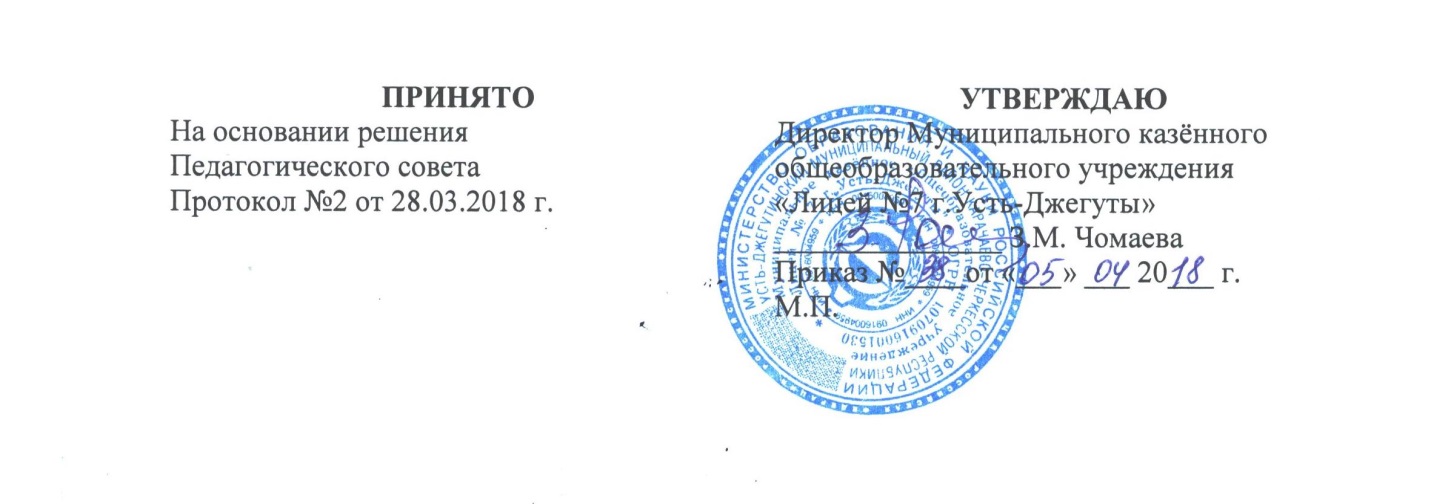 Положениео смотре учебных кабинетов Муниципального казенного общеобразовательного учреждения «Лицей № 7 г.Усть-Джегуты»1.     Общие положения.1.1. Данное Положение разработано в соответствии с Уставом Муниципального казенного общеобразовательного учреждения «Лицей № 7 г.Усть-Джегуты» (далее Лицей), планом работы лицея на год.1.2. Целью проведения смотра учебных кабинетов является создание условий для качественного и эффективного ведения учебно-воспитательного процесса, внеурочной деятельности, качественной подготовки и содержания учебных кабинетов.1.3. Задачами проведения смотра учебных кабинетов являются:- определение лучших кабинетов, обмен и распространение опыта работы ответственных за  учебные кабинеты;- стимулирование учителей, достигших результатов по созданию и оснащению учебных кабинетов и мастерских методическим материалом. 1.4. Смотр учебных кабинетов проводится один  раз в год (как правило в  начале года).2.     Участники смотра.2.1. Участниками смотра учебных кабинетов являются все учителя, заведующие учебными кабинетами, спортивным залом и мастерскими.3.     Организация смотра.3.1. Для организации, проведения и подведения итогов смотра создаётся комиссия. В состав комиссии включаются: заместители директора по УВР,  руководители МО, медработник, представители педагогического коллектива, председатель профсоюзного комитета лицея.3.2. Председателем комиссии по проведению смотра учебных кабинетов является  директор лицея.3.3. Директором лицея издаётся приказ о сроках проведения смотра и составе комиссии.3.4. Для проведения смотра учебных кабинетов разрабатывается перечень требований к учебным кабинетам по следующим направлениям деятельности кабинетов:- санитарно-гигиеническое состояние кабинетов;- эстетическо-психологическое состояние кабинетов;- учебно-методическая и техническая наполняемость кабинетов.3.5. Оценка смотра осуществляется в баллах по каждому пункту вышеперечисленных направлений.4. Требования к учебным кабинетам.4.1. Документация:- приказ о назначении ответственного за кабинет;- паспорт  кабинета с указанием в нём лабораторного оборудования, ТСО, наглядных пособий, УМК, дидактических и раздаточных материалов, материалов для ведения внеурочной деятельности, каталог библиотеки кабинета и др.;- правила техники безопасности работы в кабинете, журнал инструктажа по ТБ;- перспективный план развития кабинета на три года;- протокол решения методической комиссии лицея о готовности учебного кабинета для реализации образовательной программы на конкретный учебный год.4.2. Санитарно-гигиенические требования к кабинетам:- освещение (в соответствии с нормами);- температурный режим, уровень влажности, систематичность проветривания помещения;- рабочее место школьника;- рабочее место учителя и др.4.3. Эстетические требования к оформлению учебного кабинета:- цветовая гамма классной комнаты;- дизайн и др.4.4. Учебно-методическое обеспечение кабинета и систематизация материалов обучения.- наличие методической литературы, учебных программ.- наличие папки с нормативными документами (паспорт кабинета, рабочие программы).- наличие папок с разработками уроков, раздаточным и дидактическим материалом, проверочным материалом (тесты, контрольные работы, карточки и т.д.), разработками внеклассных мероприятий.- наличие периодики (журналы, газеты по предмету), год издания.- наличие учебной литературы (год издания), а также наличие научной и познавательной литературы.- наличие средств наглядности (карты, плакаты, картины, портреты и т.д.).- наличие необходимого инвентаря (приборов, макетов, спортивного инвентаря, инструментов и материалов).- наличие видео и аудиокассет, компьютерных дисков и дискет, пластинок.- наличие ТСО.4.5. Расписание занятости учебного кабинета.5.     Направления смотра и критерии оценки.5.1. Направления смотра.1. Санитарно-гигиеническое состояние кабинетов (макс. – 30 баллов) (соответствие учебных кабинетов требованиям СанПин):- правильное размещение мебели, парт, доски.- наличие достаточного освещения кабинета.- состояние воздуха (запылённость, проветриваемость).- тепловой режим в кабинете.- чистота учебного кабинета.- наличие растений и их допустимость (аллергенность)5.2. Соблюдение техники безопасности в учебных кабинетах (макс. – 40 баллов):- общее состояние помещения (стены, пол, потолок), необходимость в ремонте.- состояние электропроводки.- безопасность освещения.- состояние системы отопления.- состояние мебели, оконных рам, закреплённость доски и стендов.- наличие информации о сигналах школы.- соответствие техники и приборов требованиям СанПин (компьютеры, швейные машинки, обрабатывающие станки и иные приборы)- наличие стендов с правилами техники безопасности.5.3.Эстетическо-психологическое состояние учебных кабинетов (макс. – 15 баллов):- эстетическое оформление кабинета (в т.ч. наличие растительности).- соответствие цветовой гаммы требованиям СанПин.- общий психологический климат помещения.5.4. Учебно-методическая наполняемость (макс. – 40 баллов):- наличие методической литературы, учебных программ.- наличие папки с нормативными документами (паспорт кабинета, методические рекомендации, приказы или методические рекомендации по преподаваемому предмету, образовательные стандарты, календарно-тематические планы).- наличие папок с:        разработками уроков        раздаточным и дидактическим материалом        контрольно - измерителными материалами (тесты, контрольные работы, карточки и т.д.)        разработками внеклассных мероприятий- наличие периодики (журналы, газеты по предмету), год издания- наличие учебной литературы (год издания), а также наличие научной и познавательной литературы- наличие и состояние средств наглядности (карты, плакаты, картины, портреты и т.д.)- наличие необходимого инвентаря (приборов, макетов, муляжей, спортивного инвентаря, инструментов и материалов)- наличие видео и аудиокассет, компьютерных дисков и дискет, пластинок5.5. Техническая оснащённость и наличие мебели (макс. – 25 баллов):- наличие мебели, парт, доски и их состояние.- наличие информационных и иных стендов по предмету.- наличие стендов, посвящённых воспитательной работе, наличие классного уголка.- наличие средств ТСО,- наличие в кабинете здоровьесберегающего оборудования (перекладины, предметы и таблицы для расслабления зрения и т.д.)5.6. Критерии оценки.Используется 5-бальная система оценки по каждому пункту смотра.0-1 балл – полное невыполнение требований данного пункта2-3 балла- частичное выполнение требований данного пункта4-5 баллов – полное выполнение требований данного пункта.По каждому направлению комиссия заполняет информационную карту.Комиссия может вносить дополнительные замечания или дополнения в данный перечень критериев в зависимости от специфики и назначения учебного кабинета.Максимальное количество баллов – 135-145 баллов.6. Подведение итогов смотра.6.1. После подведения итогов комиссия выносит решение:- об открытии учебного кабинета на данный учебный год (в начале года);- о поощрении заведующих лучшими кабинетами;- о поощрении заведующих лучшими кабинетами, развитие которых стабильно и планомерно;- о взысканиях за ненадлежащее содержание кабинета.Решения предоставляются директору для издания приказа.6.2. Все замечания, сделанные комиссией во время смотра кабинетов должны быть устранены в кратчайшие сроки (не более 1 недели).Паспорт учебного кабинета включает в себя следующие разделы:1. Титульный лист, заполненный по форме.2. Расписание занятости кабинета с указанием времени работы по обязательной программе, факультативных занятий и спецкурсов, индивидуальных занятий и консультаций.3. Список учителей, работающих в кабинете.4. Нормативные документы для организации и ведения образовательного процесса:- приказ об ответственном за кабинет;- правила техники безопасности работы в кабинете, журнал инструктажа по ТБ;- перспективный план развития кабинета на 3 года;- протокол решения методической комиссии школы о готовности учебного кабинета для реализации образовательной программы на конкретный учебный год.- документация по санитарно-гигиеническим требованиям к кабинету (в соответствии с типом кабинета).5. Каталог учебно-методического обеспечения кабинета.6. Опись имущества кабинета (мебель, ТСО и др.).7. Листок отзывов о кабинете.